DİLİMİZİN ZENGİNLİKLERİ PROJESİ“SÖZLÜK ÖZGÜRLÜKTÜR”KASIM AYI ETKİNLİK RAPORUProje ile ilgili bilgilendirme yazıları ve planlar öğretmenlerle paylaşılmış ve bilgilendirme yapılmıştır.Okul Yürütme Komisyonu kurulmuştur. Müdür yardımcısı Yelda ERBAY başkan, Nazire ÇAĞLIYAN koordinatör, Asu UZELLİ ve Burcu AK komisyon üyesi olarak belirlenmiştir.Okul velilerimizin çoğunluğu çalışan ailelerden oluştuğu için proje bilgilendirmesi mesaj yoluyla yapıldı. Velilerimize projeyi anlatan bir broşür gönderildi.   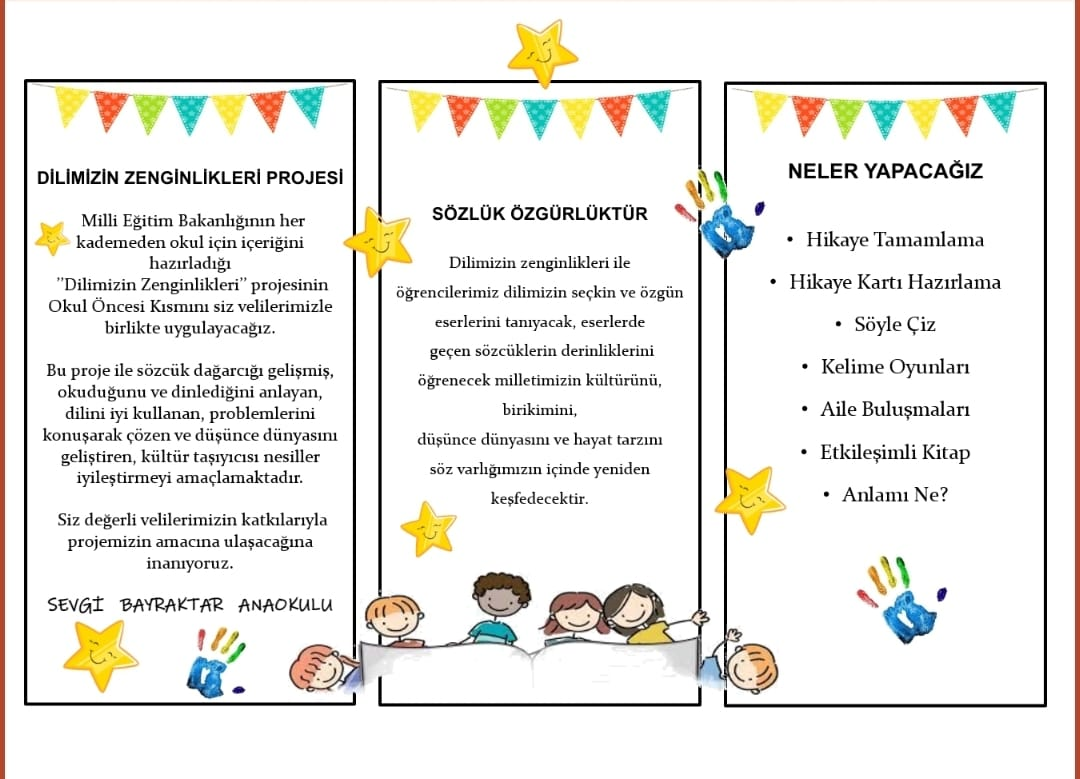 Tüm öğrenciler evde aileleri ile birlikte seçtiği bilmeceleri istedikleri şekilde kağıtlara yazarak okula getirdiler. Sınıfta oluşturulan bilmece kutusu ile hikaye öncesi etkinliklerde bilmece oyunu oynadılar.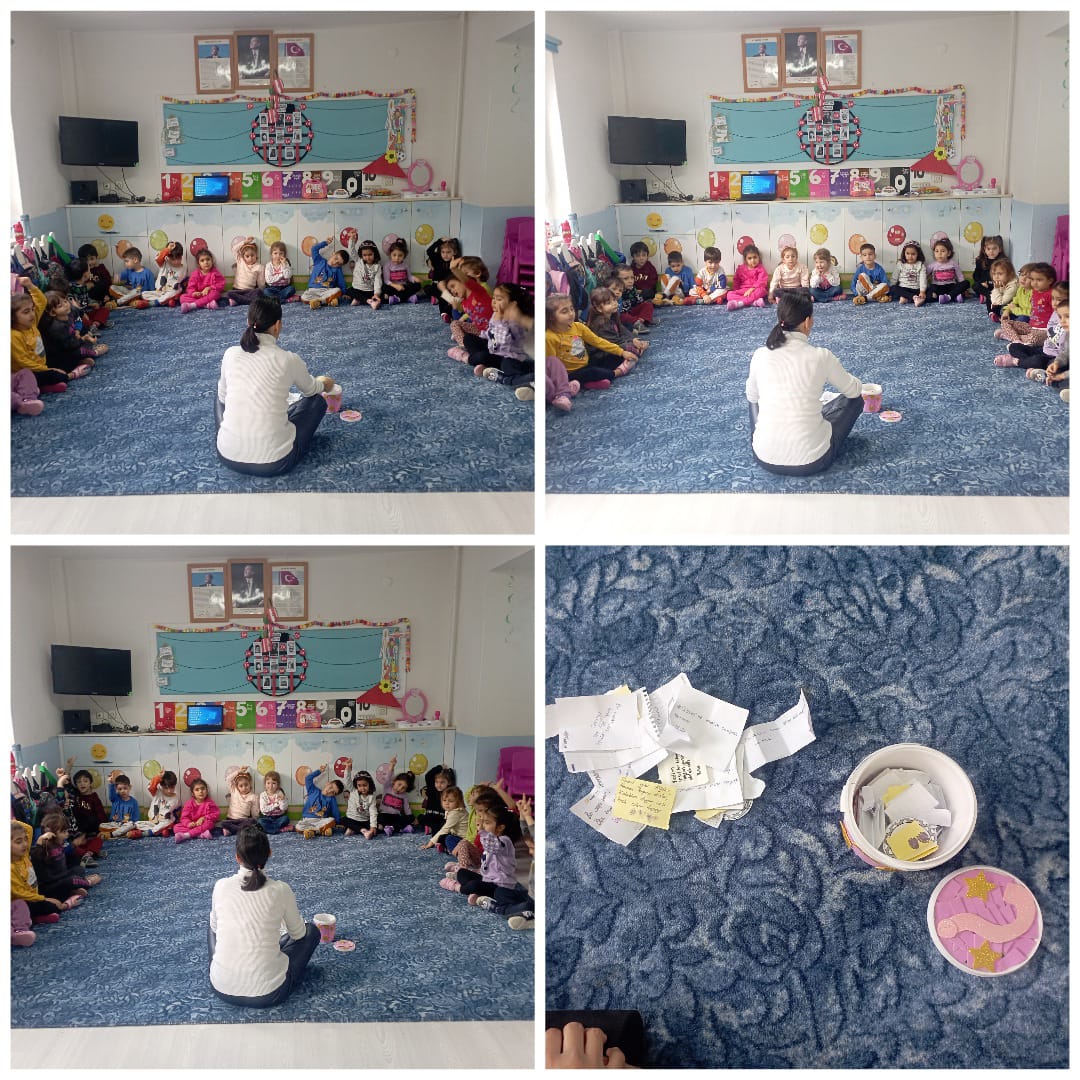 Okulda uygulamakta olduğumuz “Bir Kitap Evde Bir Kitap Okulda “ projemiz kapsamında eve gönderdiğimiz kitaplarla velilerimiz de etkinliğimize ortak oldular ve her evde mutlaka kitap saati ritüeli oluştu.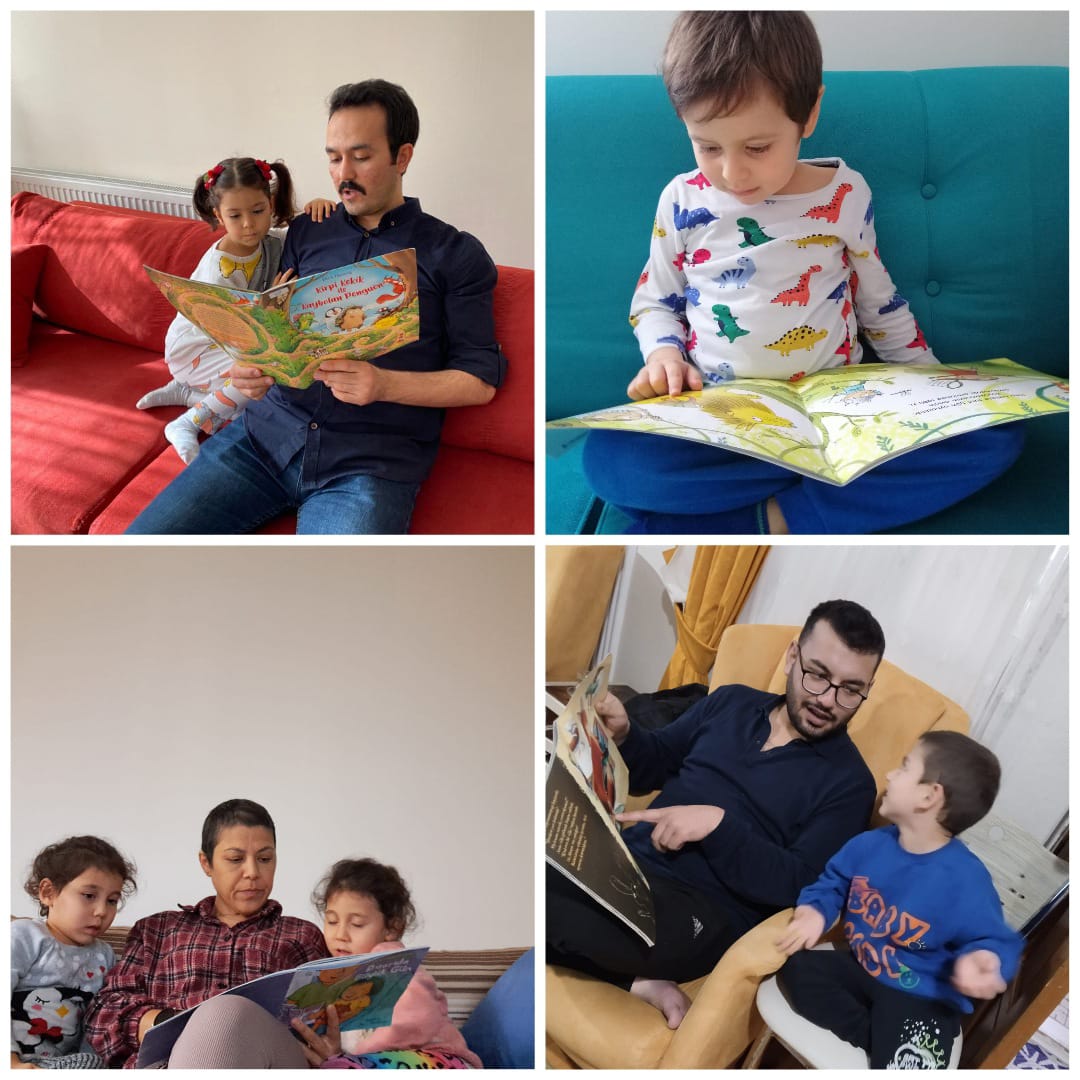 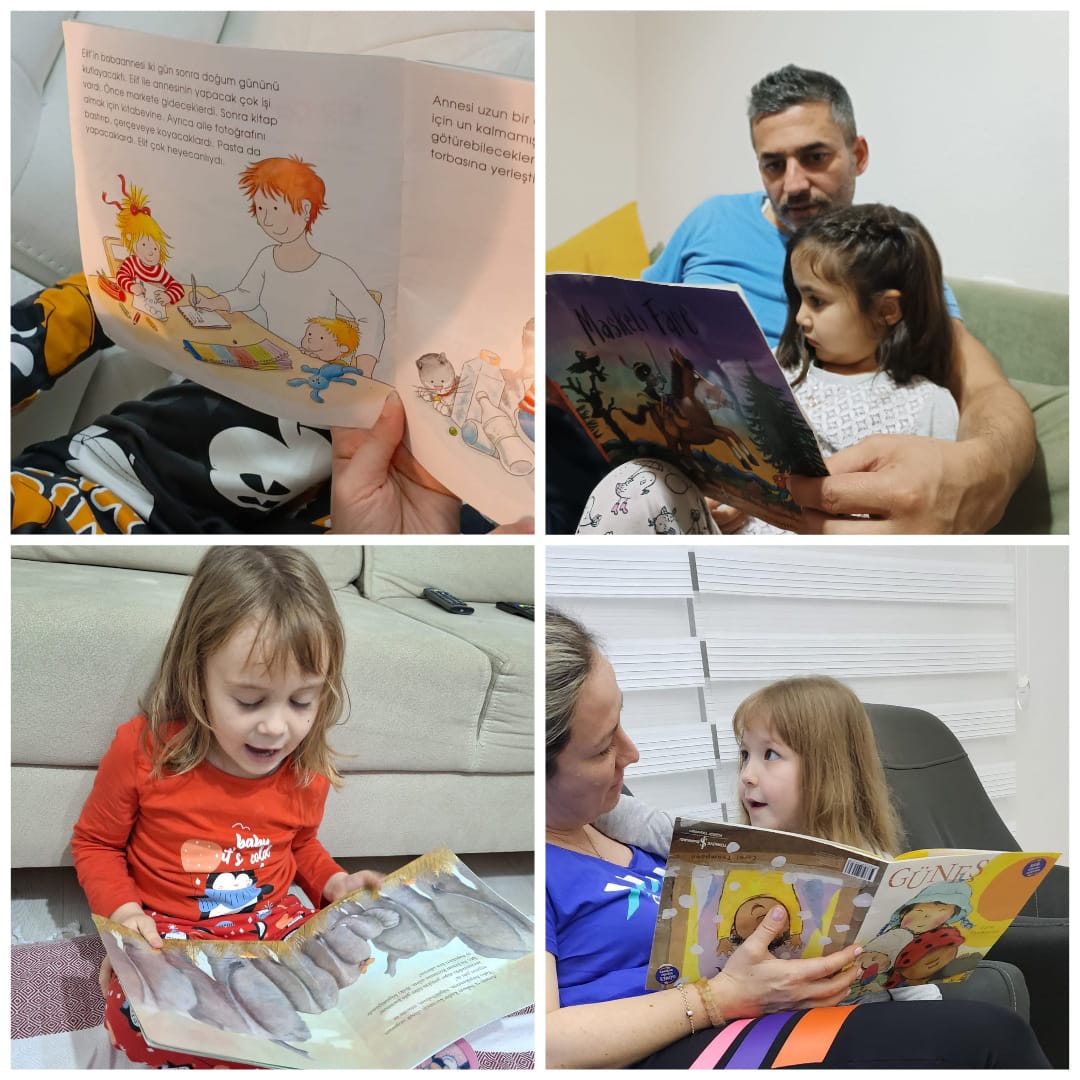 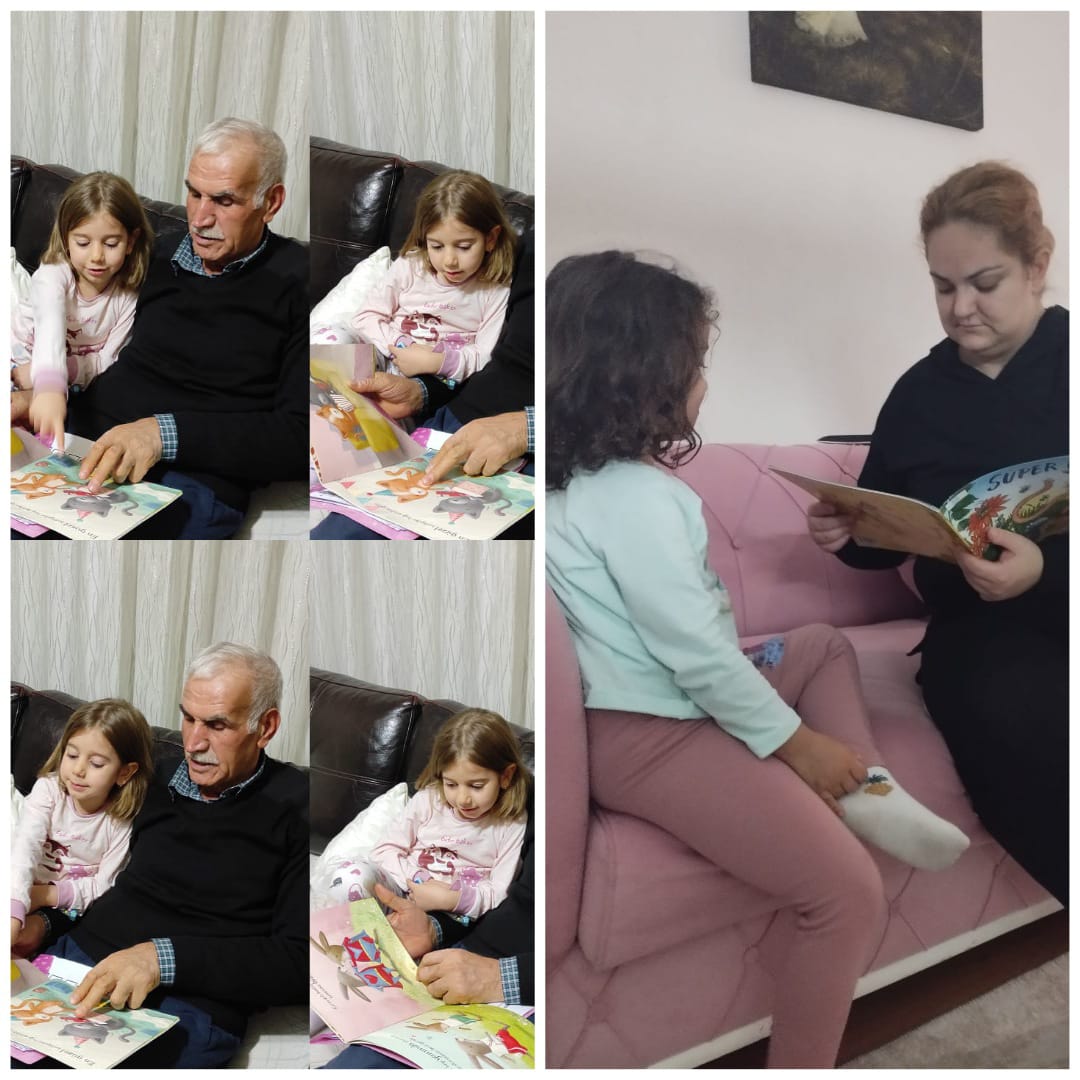 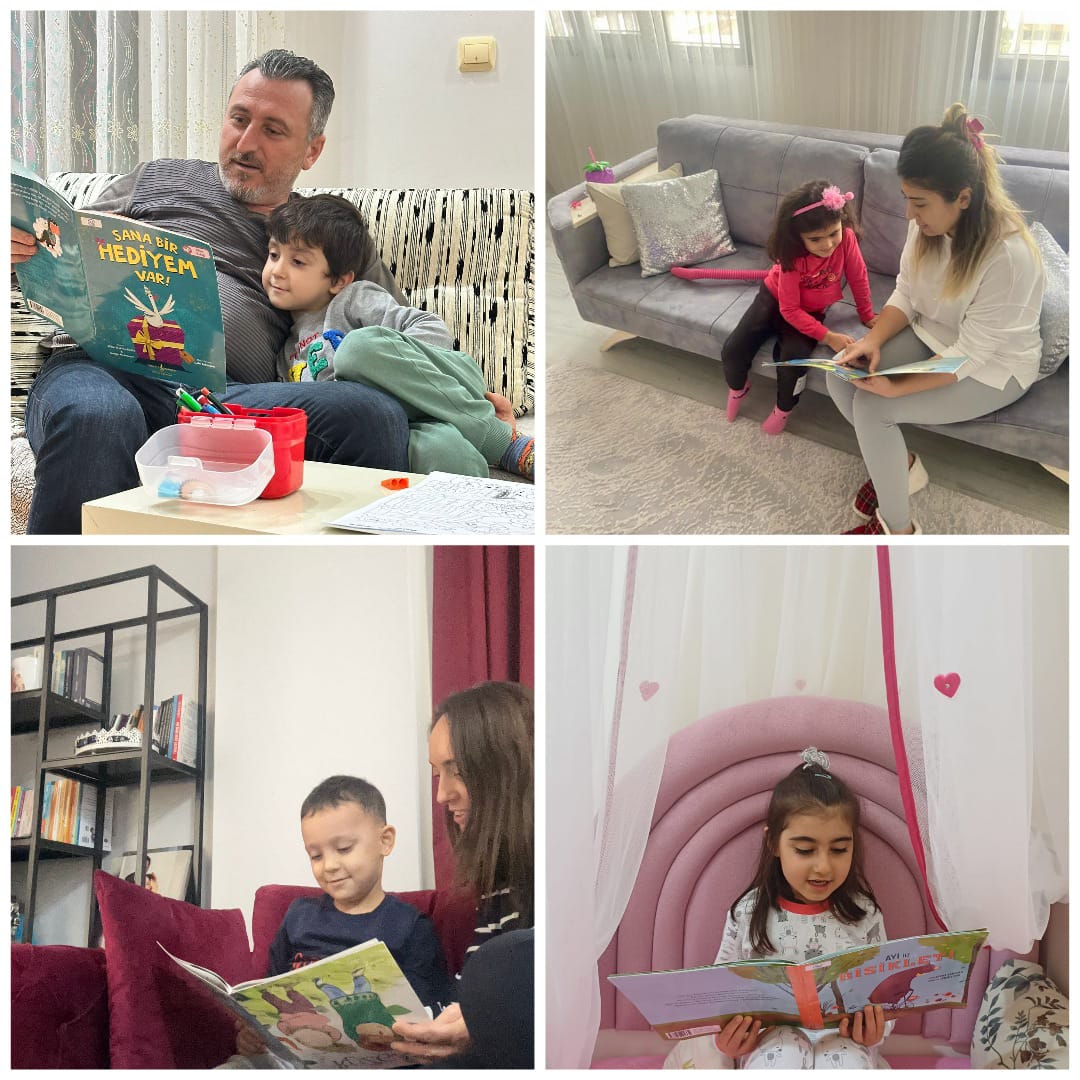 